Saint Rose of Lima School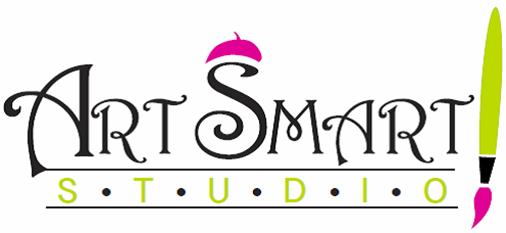 Afterschool Art Lab @ SRSSpring Session Grades 1-5      FRIDAYS 3:00-4:00    Limited to 15 artists.Title of Program:  ArtSmart! Studio Art Lab     Grades:  1-5 Time:  3:00-4:00   Location:  SRS Art Room   Fee:  $108/ 6-week session Dates of Program: FRIDAYS – March 8, 15, 22   April 5, 12 & 26     Make-ups TBDInstructors: Mrs. Kathy Vincent     Contact Info:  kathy@artsmartstudiomonroe.comFor more than 17 years, Kathy Vincent of ArtSmart! Studio, has offered art & crafting workshops for Pre-K through adult students, individual and group lessons, afterschool enrichment, art badge work for scouts, library programs, corporate events & creative celebrations for all ages!  Additionally, Ms. Vincent holds an art teaching position for the Diocese of Bridgeport as a member of the faculty of St. Theresa School.Project images and workshop updates are posted via Facebook – ArtSmart Studio Monroe.Activity Outline/ Description: Young artists will create both seasonal inspired art and crafts, as well as pieces based on masterworks, nature, music, etc.  Projects include drawing, watercolor & acrylic painting, printmaking, collage, mosaics, clay & more!Dismissal Procedure: Please wait OUTSIDE the front entrance. Do not ring the bell. Do not enter via the Hall doors as this is reserved for ASC. Students will be brought outside the main doors at dismissal. Instructor and Office should be made aware if anyone other than an authorized pick-up person will be picking up. Please let us know if the student will go to ASC after their club.___________________________________________________________Visit www.artsmartstudiomonroe.com to register & submit payment.Deadline for registration is Wednesday, March 6th.